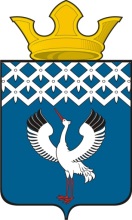 Российская ФедерацияСвердловская областьГлава муниципального образованияБайкаловского сельского поселенияПОСТАНОВЛЕНИЕот 28.06.2017 года  № 163-пс. Байкалово                                  Об утверждении технологической схемыпо предоставлению муниципальной услуги  «Предоставление жилого помещения  муниципального жилищного фонда по договору социального найма»В соответствии с Федеральным законом от 27.07.2010 года № 210-ФЗ «Об организации предоставления государственных и муниципальных услуг», руководствуясь Методическими рекомендациями по формированию технологических схем предоставления государственных и муниципальных услуг, утвержденных протоколом заседания Правительственной комиссии по проведению административной реформы от 09.06.2016 года № 142, Глава муниципального образования Байкаловского сельского поселения                                                  ПОСТАНОВЛЯЕТ:Утвердить прилагаемую технологическую схему по предоставлению                           муниципальной услуги «Предоставление жилого помещения  муниципального жилищного фонда по договору социального найма».  2. Разместить настоящее постановление на официальном сайте муниципального образования Байкаловского сельского поселения в сети Интернет www.bsposelenie.ru. 3. Контроль за исполнением настоящего постановления оставляю за собой.  Глава муниципального образовании  Байкаловского сельского поселения	                                         Д.В.ЛыжинУТВЕРЖДЕНОПостановлением Главы муниципального образования Байкаловского сельского поселения от 28.06.2017 года № 163-п                                               ТЕХНОЛОГИЧЕСКАЯ СХЕМАпо предоставлению муниципальной услугиПредоставление жилого помещения муниципального жилищного фонда по договору социального найма Раздел 1. «Общие сведения о муниципальной услуге»Раздел 2. «Общие сведения об услугеРаздел 3. «Сведения о заявителях услуги»Раздел 4. «Документы, предоставляемые заявителем для получения услуги»Раздел 5. «Документы и сведения, получаемые посредством межведомственного информационного взаимодействия»Раздел 6. Результат услугиРаздел 7. «Технологические процессы предоставления услугиРаздел 8. «Особенности предоставления услуги в электронной форме»№ п/пПараметрЗначение параметра/состояние1.Наименование органа, предоставляющего услугуАдминистрация МО Байкаловского сельского поселения2.Номер услуги в федеральном реестре66000000100011814923.Полное наименование услугиПредоставление жилого помещения муниципального жилищного фонда по договору социального найма4.Краткое наименование услугиПредоставление жилого помещения муниципального жилищного фонда по договору социального найма5.Административный регламент предоставления услугиАдминистративный регламент предоставления муниципальной услуги «Предоставление жилого помещения муниципального жилищного фонда по договору социального найма» утвержденный постановлением Главы муниципального образования Байкаловского сельского поселения от  22.05.2014 № 2336.Перечень «подуслуг»нет7.Способы оценки качества предоставления услугиРадиотелефонная связь (телефонный опрос)7.Способы оценки качества предоставления услугиТерминальные устройства в МФЦ7.Способы оценки качества предоставления услугиЕдиный портал государственных и муниципальных услуг7.Способы оценки качества предоставления услугиАнкетирование7.Способы оценки качества предоставления услугиДругие способы I.Наименование услугиПредоставление жилого помещения муниципального жилищного фонда по договору социального наймаСрок предоставления в зависимости от условий1.1.При подаче заявления по месту жительства (месту нахождения юр. лица)30 дней со дня регистрации документов, в т.ч. в МФЦ1.2.При подаче заявления не по месту жительства (по месту обращения)30 дней со дня регистрации документов, в т.ч. в МФЦОснования отказа в приеме документов- представление нечитаемых документов, документов с приписками, подчистками, помарками;- представление документов лицом, не уполномоченным в установленном порядке на подачу документов (при подаче документов для получения муниципальной  услуги на другое лицо);- отсутствие в заявлении указаний на фамилию, имя, отчество (при наличии последнего) заявителя, направившего заявление, и почтовый адрес, по которому должен быть направлен ответ (с указанием индекса).Основания отказа в предоставлении услугиОтсутствие документов, необходимых для предоставления муниципальной услуги;Представлены документы, которые не подтверждают право соответствующих граждан состоять на учете в качестве нуждающихся в жилых помещениях;Основания приостановления предоставления услугинетСрок приостановления предоставления услуги-Плата за предоставление услугинет6.1.Наличие платы (государственной пошлины)-6.2.Реквизиты нормативного правового акта, являющегося основанием для взимания платы (государственной пошлины)-6.3.КБК для взимания платы (государственнойпошлины), в том числе через МФЦ-Способ обращения за получением услугиМФЦ/Администрация МО Байкаловского сельского поселения /ЕПГУ/ПГУ СОСпособ получения результата услугиМФЦ/Администрация МО Байкаловского сельского поселения /ЕПГУ/ПГУ СО№ п/пПараметрЗначение параметра / состояние123I.Наименование услугиПредоставление жилого помещения муниципального жилищного фонда по договору социального наймаКатегории лиц, имеющих правона получение услугифизические лица, признанные нуждающимися в жилых помещениях муниципального жилищного фонда, малоимущие граждане и члены их семей, состоящие на учетеДокумент, подтверждающий правомочие заявителя соответствующей категории на получение услуги Документ, удостоверяющий личность заявителя – подлинник, представляемый для обозрения 
и подлежащий возврату заявителюУстановленные требования к документу, подтверждающему правомочие заявителя соответствующей категории на получение услугиподлинникНаличие возможности подачи заявления на предоставление услуги представителями заявителяестьИсчерпывающий перечень лиц,  имеющих право на подачу заявления от имени заявителяПредставитель заявителя, имеющий нотариально заверенную доверенность, либо доверенность, приравненную к нотариально удостовереннойНаименование документа, подтверждающего право подачизаявления от имени заявителяНотариально удостоверенная доверенность;Доверенность, приравненная к нотариально удостоверенной;Полномочия опекуна подтверждаются решением об установлении опекиУстановленные требования к документу, подтверждающему право подачи заявления от имени заявителяОформленная в соответствии со статьями 185, 185.1 Гражданского кодекса Российской Федерации (простая или нотариальная форма)№ п/пПараметрЗначение параметра / состояние123I.Наименование услугиПредоставление жилого помещения муниципального жилищного фонда по договору социального найма1.Категория документа1.1Наименования документов, которые предоставляет заявительдля получения услугиЗаявление1.2Количество необходимых экземпляров документа с указанием подлинник/копия1/1Формирование в дело1.3Условие предоставления документаПодлинник предоставляется обязательно1.4Установленные требования к документуЗаявление по форме, приложенной к настоящему Регламенту1.5Форма (шаблон) документа-1.6Образец документа/заполнения документа-2.Категория документаДокумент, удостоверяющий личность2.1Наименования документов, которые предоставляет заявительдля получения услугиОригиналы документов, удостоверяющих личность гражданина и членов его семьи; Копии документов, удостоверяющих личность (паспорт или иной документ удостоверяющий личность) каждого члена семьи или законного представителя заявителя. В случаях, предусмотренных федеральными законами, универсальная электронная карта является документом, удостоверяющим личность гражданина; 2.2Количество необходимых экземпляров документа с указанием подлинник/копия1/1Сверка с оригиналом, формирование в дело2.3Условие предоставления документаПаспорт предоставляется обязательно2.4Установленные требования к документуТексты документов должны быть написаны разборчиво, без приписок, исправлений, не оговоренных в установленном законом порядке.2.5Форма (шаблон) документа-2.6Образец документа/заполнения документа-3.Категория документаДокументы, подтверждающие, родственные или иные отношения   гражданина, подавшего заявление,  с совместно проживающими с ним  членами семьи3.1Наименования документов, которые предоставляет заявительдля получения услуги- свидетельство о рождении детей; - свидетельство о заключении брака;- свидетельство о расторжении брака3.2Количество необходимых экземпляров документа с указанием подлинник/копия1/13.3Условие предоставления документаобязательные3.4Установленные требования к документуТексты документов должны быть написаны разборчиво, без приписок, исправлений, не оговоренных в установленном законом порядке.3.5Форма (шаблон) документа-3.6Образец документа/заполнения документа-4.Категория документаСправка4.1Наименования документов, которые предоставляет заявительдля получения услугиСправка, заверенная подписью должностного лица, ответственного за регистрацию граждан по месту пребывания и по месту жительства, о зарегистрированных лицах и лицах, снятых с регистрационного учета, по месту проживания гражданина и занимаемой жилой площади;4.2Количество необходимых экземпляров документа с указанием подлинник/копия1/04.3Условие предоставления документаПодлинник предоставляется обязательно4.4Установленные требования к документуТексты документов должны быть написаны разборчиво, без приписок, исправлений, не оговоренных в установленном законом порядке.4.5Форма (шаблон) документа-4.6Образец документа/заполнения документа-5.Категория документаСогласие на обработку персональных данных5.1Наименования документов, которые предоставляет заявительдля получения «подуслуги»Согласие на обработку персональных данных5.2Количество необходимых экземпляров документа с указанием подлинник/копия1/05.3Условие предоставления документаПредоставляется обязательно5.4Установленные требования к документуТексты документов должны быть написаны разборчиво, без приписок, исправлений, не оговоренных в установленном законом порядке.5.5Форма (шаблон) документа-5.6Образец документа/заполнения документа-6.Категория документаСправки органов государственной регистрации о наличии или отсутствии жилища на праве собственности заявителя и (или) членов его семьи по месту постоянного жительства6.1Наименования документов, которые предоставляет заявительдля получения «подуслуги»Справки органов государственной регистрации о наличии или отсутствии жилища на праве собственности заявителя и (или) членов его семьи по месту постоянного жительства6.2Количество необходимых экземпляров документа с указанием подлинник/копия1/06.3Условие предоставления документаМожет быть получен без участия заявителя в ходе межведомственного информационного обмена6.4Установленные требования к документу-6.5Форма (шаблон) документа-6.6Образец документа/заполнения документа-7.Категория документаСправки, подтверждающие получение доходов, подлежащих налогообложению налогом на доходы физических лиц, заявителем и каждым членом его семьи за три года, предшествующих году, в котором подано заявление о принятии на учет.7.1Наименования документов, которые предоставляет заявительдля получения «подуслуги»Справки, подтверждающие получение доходов, подлежащих налогообложению налогом на доходы физических лиц, заявителем и каждым членом его семьи за три года, предшествующих году, в котором подано заявление о принятии на учет.7.2Количество необходимых экземпляров документа с указанием подлинник/копия1/17.3Условие предоставления документаСправки о доходах, подлежащих налогообложению, должны быть составлены по форме, утвержденной в соответствии с законодательством Российской Федерации о налогах и сборах, применявшейся для целей налогообложения налогом на доходы физических лиц доходов, полученных в соответствующем налоговом периоде7.4Установленные требования к документу-7.5Форма (шаблон) документа-7.6Образец документа/заполнения документа-8.Категория документаКопии налоговых деклараций по налогу на доходы физических лиц за три года, предшествующих году, в котором подано заявление о принятии на учет;Копии налоговых деклараций по единому налогу на вменённый доход за три года, предшествующих году, в котором подано заявление о принятии на учет;Копии налоговых деклараций по единому налогу, уплачиваемому при применении упрощенной системы налогообложения за три года, предшествующих году, в котором подано заявление о принятии на учет;Копии налоговых деклараций по единому сельскохозяйственному налогу за три года, предшествующих году, в котором подано заявление о принятии на учет;Копии документов, удостоверяющих право применения индивидуальными предпринимателями упрощенной системы налогообложения на основе патента (далее - копии патентов), - в случаях, если эти лица в соответствии с законодательством Российской Федерации о налогах и сборах применяли упрощенную систему налогообложения на основе патента8.1Наименования документов, которые предоставляет заявительдля получения услугиКопии налоговых деклараций по налогу на доходы физических лиц за три года, предшествующих году, в котором подано заявление о принятии на учет;Копии налоговых деклараций по единому налогу на вменённый доход за три года, предшествующих году, в котором подано заявление о принятии на учет;Копии налоговых деклараций по единому налогу, уплачиваемому при применении упрощенной системы налогообложения за три года, предшествующих году, в котором подано заявление о принятии на учет;Копии налоговых деклараций по единому сельскохозяйственному налогу за три года, предшествующих году, в котором подано заявление о принятии на учет;Копии документов, удостоверяющих право применения индивидуальными предпринимателями упрощенной системы налогообложения на основе патента (далее - копии патентов), - в случаях, если эти лица в соответствии с законодательством Российской Федерации о налогах и сборах применяли упрощенную систему налогообложения на основе патента8.2Количество необходимых экземпляров документа с указанием подлинник/копия1/18.3Условие предоставления документаПредоставляется обязательно.8.4Установленные требования к документу-8.5Форма (шаблон) документа-8.6Образец документа/заполнения документа-9.Категория документаСправки о наличии или отсутствии жилого помещения на праве собственности заявителя и (или) членов его семьи9.1Наименования документов, которые предоставляет заявительдля получения «подуслуги»Справки из бюро технической инвентаризации о наличии или отсутствии жилого помещения на праве собственности заявителя и (или) членов его семьи9.2Количество необходимых экземпляров документа с указанием подлинник/копия1/19.3Условие предоставления документа Предоставляется обязательно.9.4Установленные требования к документу-9.5Форма (шаблон) документа-9.6Образец документа/заполнения документа10.Категория документаСправка медицинского учреждения, подтверждающие наличие тяжелой формы хронического заболевания в соответствии с перечнем заболеваний, устанавливаемых Правительством Российской Федерации;10.1Наименования документов, которые предоставляет заявительдля получения услугиСправка медицинского учреждения, подтверждающие наличие тяжелой формы хронического заболевания в соответствии с перечнем заболеваний, устанавливаемых Правительством Российской Федерации;10.2Количество необходимых экземпляров документа с указанием подлинник/копия1/110.3Условие предоставления документа Предоставляется обязательно.10.4Установленные требования к документу-10.5Форма (шаблон) документа-10.6Образец документа/заполнения документа-№ п/пПараметрЗначение параметра / состояние123I.Наименование услугиПредоставление жилого помещения муниципального жилищного фонда по договору социального наймаРеквизиты актуальной технологической карты межведомственного взаимодействиянетНаименование запрашиваемого документа (сведения)Выписка из Единого государственного реестра прав на недвижимое имущество и сделок с ним; Справка о доходах, полученных в виде пенсии по государственному пенсионному обеспечению и (или) трудовой пенсии, за последние три года, предшествующие 1 января года, в котором предоставляется жилое помещение.Справка о ежемесячном пожизненном содержании, выплачиваемом пребывающему в отставке судье, за последние три года, предшествующие 1 января года, в котором предоставляется жилое помещение.   Перечень и состав сведений, запрашиваемых в рамках межведомственного информационного взаимодействияобщедоступные сведения о зарегистрированных правах на объект недвижимости) у заявителя и членов его семьи (запрашивается в отношении всех объектов недвижимости).сведения о правах отдельного лица на имевшиеся (имеющиеся) у него объекты недвижимого имущества.запрашиваются в отношении жилых помещений, занимаемых по договорам социального найма и (или) находящихся в собственности заявителей, лиц, совместно проживающих с ними в качестве членов семьи, их супругов.Сведения о регистрации по месту жительства или по месту пребывания лиц.Справка из органов внутренних дел Российской Федерации о наличии транспортного средства в собственности заявителей, лиц, совместно проживающих с ними в качестве членов семьи, их супругов.Справка о доходах, полученных в виде пенсии по государственному пенсионному обеспечению и (или) трудовой пенсии, за последние три года, предшествующие 1 января года, в котором подано заявление о принятии на учет (запрашивается в отношении заявителей, лиц, совместно проживающих с ними в качестве членов семьи, их супругов, являющихся пенсионерами.Справка о ежемесячном пожизненном содержании, выплачиваемом пребывающему в отставке судье, за последние три года, предшествующие 1 января года, в котором предоставляется жилое помещение(запрашивается в отношении заявителей, лиц, совместно проживающих с ними в качестве членов семьи, их супругов, если последние являются пребывающими в отставке судьями, в судебном департаменте при Верховном Суде Российской Федерации.Наименование органа (организации), направляющего(ей) межведомственный запросСпециалист (по жилищным вопросам) Администрации МО Байкаловского сельского поселенияНаименование органа (организации), в адрес которого(ой) направляется межведомственный запросгосударственный реестр прав на недвижимое имущество и сделок с ним;Министерство внутренних дел Российской Федерации;Пенсионный фонд РФSID электронного сервиса/наименование вида сведенийSID0003564 - Сервис предоставления услуг Росреестра в электронном видеSID0003453 - Сервис предоставления адресных сведений, содержащихся в Федеральной информационной адресной системе;SID0003418 – Электронный сервис ФМС «Сервисный концентратор»Срок осуществления межведомственного информационного взаимодействия5 рабочих днейФормы(шаблоны)межведомственного запроса и ответа на межведомственный запрос-Образцы заполнения форм межведомственного запроса и ответа на межведомственный запрос-№ п/пПараметрЗначение параметра / состояние123I.Наименование услугиПредоставление жилого помещения муниципального жилищного фонда по договору социального наймаДокумент/документы, являющийся (иеся) результатом «подуслуги»Решение о предоставлении жилого помещения по договору социального найма (договор социального найма);Решение об отказе в предоставлении жилого помещения по договору социального найма1.1Требования к документу/документам, являющемуся(ихся) результатом услуги  Постановление Главы муниципального образования Байкаловского сельского поселения о предоставлении жилого помещения по договору социального найма;  Заключение с нанимателем договора социального найма1.2Характеристика результата«подуслуги»(положительный/отрицательный)Постановление подписывается Главой МО Байкаловского сельского поселениядоговор социального найма подписывается нанимателем и наймодателем в лице Главы МО Байкаловского сельского поселения1.3Форма документа/документов, являющегося(ихся) результатом«подуслуги»положительный1.4Образец документа/документов, являющегося(ихся) результатом услуги-1.5Способы получения результата услугиЛично (через представителя) в Администрации МО Байкаловского сельского поселения на бумажном носителе;Лично (представителю) через почтовое отправление на бумажном носителе;Лично (представителю) через МФЦ на бумажном носителе, полученный из Администрации МО1.6Срок хранения невостребованных заявителем результатов услуги1.6.1в органеНе более 15 рабочих дней со дня регистрации заявления в Администрации МО Байкаловского сельского поселения 1.6.2в МФЦНе более 15 рабочих дней со дня регистрации заявления в (МФЦ)Документ/документы, являющийся(иеся) результатом услугиПостановление Главы МО Байкаловского сельского поселения об отказе в предоставлении жилого помещения по договору социального найма;Требования к документу/документам, являющемуся(ихся) результатом услугиПостановление подписывается Главой МО Байкаловского сельского поселенияХарактеристика результата услуги (положительный/отрицательный)отрицательныйФорма документа/документов, являющегося(ихся) результатом услуги-Образец документа/документов, являющегося(ихся) результатом услуги-Способы получения результата услугиЛично (через представителя) в Администрации МО Байкаловского сельского поселения на бумажном носителе;Лично (представителю) через почтовое отправление на бумажном носителе;Лично (представителю) через МФЦ на бумажном носителе, полученный из Администрации МОСрок хранения невостребованных заявителем результатов услуги7.1.в органеНе более 15 рабочих дней со дня регистрации заявления в Администрации МО Байкаловского сельского поселения7.2.в МФЦНе более 15 рабочих дней со дня регистрации заявления в (МФЦ)№ п/пПараметрЗначение параметра / состояние123I.Наименование услугиПредоставление жилого помещения муниципального жилищного фонда по договору социального найма1.Наименование административной процедурыПрием и регистрация заявления и прилагаемых к нему документов1.1Наименование процедуры процессаПрием и регистрация заявления и документов.Поступление заявления и документов, прошедших регистрацию, специалисту, ответственному 
за приемку и регистрацию документов1.2Особенности исполнения процедуры процесса-1.3Сроки исполнения процедуры (процесса)время, затраченное на данную административную процедуру, составляет 5 дней1.4Исполнитель процедуры процесса1) специалист (по жилищным воспросам) Администрации муниципального образования Байкаловского сельского поселения 2) Специалист МФЦ1.5Ресурсы, необходимые для выполнения процедуры процессаДокументационное и технологическое обеспечение1.6Формы документов, необходимые для выполнения процедуры процесса-2.Наименование административной процедурыРассмотрение документов и проверка содержащихся в них сведений2.1Наименование процедуры процесса2.2Особенности исполнения процедуры процессаНа основании представленных документов и сведений, полученных в ходе межведомственного взаимодействия, специалист, ответственный за рассмотрение документов, выполняет следующие действия: устанавливает сведения о собственнике (нанимателе) жилого помещения, в котором зарегистрированы заявители, устанавливает факт наличия или отсутствия в собственности заявителей объектов недвижимости, устанавливает размеры общей площади жилых помещений, занимаемых заявителем и членами его семьи, устанавливает количество лиц, зарегистрированных в жилых помещениях в качестве членов семьи; осуществляет расчет обеспеченности заявителя общей площадью жилого помещения; определяет имущественное положение заявителя; проверяет наличие дома, из которого производится отселение заявителя, в перечне домов, жильцы которых подлежат отселению в связи со сносом домов; проверяет наличие оснований для вселения в жилое помещение.2.3Сроки исполнения процедуры (процесса)время, затраченное на данную административную процедуру, составляет в среднем 10 дней, включая время на направление необходимых запросов, и уведомления   в адрес заявителя2.4Исполнитель процедуры процессаспециалист (по жилищным вопросам) Администрации МО Байкаловского сельского поселения, в случае подачи заявления через МФЦ прием заявления и документов осуществляет специалист МФЦ.2.5Ресурсы, необходимые для выполнения процедуры процессаКомпьютер,Сканер,копир;принтер.2.6Формы документов, необходимые для выполнения процедуры процесса-3.Наименование административной процедурыПринятие решения о предоставлении (отказе в предоставлении) жилого помещения муниципального жилищного фонда по договору социального найма3.1Наименование процедуры процесса3.2Особенности исполнения процедуры процессаПодготовка проекта муниципального нормативного акта о предоставлении помещения муниципального жилищного фонда по договору социального найма, а также самого договора социального найма. Информирование заявителя о необходимости подписания договора социального найма.В случае отрицательного решения – подготовка в адрес заявителя письма об отказе в предоставлении жилого помещения муниципального жилищного фонда по договору социального найма.3.3Сроки исполнения процедуры (процесса)время, затраченное на данную административную процедуру, составляет в среднем 10 дней. 3.4Исполнитель процедуры процессаспециалист (по жилищным вопросам) Администрации МО Байкаловского сельского поселения 3.5Ресурсы, необходимые для выполнения процедуры процессаКомпьютер,Сканер,копир;принтер.3.6Формы документов, необходимые для выполнения процедуры процесса-2.Наименование административной процедурыФормирование списка граждан, имеющих право на предоставление им жилых помещений, в связи с признанием жилых помещений непригодными для проживания, аварийными и подлежащими сносу;2.1Наименование процедуры процесса2.2Особенности исполнения процедуры процесса1) Уведомление граждан, проживающих в жилых помещениях жилищного фонда, признанного непригодным для проживания, аварийным и подлежащим сносу, о необходимости предоставления пакета документов для формирования списка граждан, проживающих в жилых помещениях, признанных непригодными для проживания, аварийными и подлежащими сносупредоставление гражданами, подлежащими включению в список, в Администрацию муниципального образования Байкаловского сельского поселения или МФЦ пакета документов и заявления.2)Информирование и консультирование по вопросам предоставления муниципальной услуги осуществляется специалистом (по жилищным вопросам) Администрации МО Байкаловского сельского поселения, а также специалистами МФЦ.3)Рассмотрение документов на наличие  (отсутствие) оснований для переселения нанимателей  из аварийного дома4) Рассмотрение на заседании Жилищной комиссии Администрации муниципального образования Байкаловского сельского поселения заявлений и представленных документов5) Жилищная комиссия, рассмотрев заявление и представленные документы, принимает решение:- О включении в список граждан, имеющих право на предоставление им жилых помещений, в связи с признанием жилых помещений непригодными для проживания, аварийными и подлежащими сносу;-Об отказе во включении в список граждан, имеющих право на предоставление им жилых помещений, в связи с признанием жилых помещений непригодными для проживания, аварийными и подлежащими сносу.2.3Сроки исполнения процедуры (процесса)время, затраченное на данную административную процедуру, составляет в среднем 10 дней, включая время на направление необходимых запросов, и уведомления   в адрес заявителя2.4Исполнитель процедуры процессаспециалист Администрации муниципального образования Байкаловского сельского поселения, в случае подачи заявления через МФЦ прием заявления и документов осуществляет специалист МФЦ.2.5Ресурсы, необходимые для выполнения процедуры процессаКомпьютер,Сканер,копир;принтер.2.6Формы документов, необходимые для выполнения процедуры процесса-№ п/пПараметрЗначение параметра / состояние123I.Наименование услугиПредоставление жилого помещения муниципального жилищного фонда по договору социального наймаСпособ получения заявителем информации о сроках и порядке предоставления услугиВсю указанную информацию заявитель может получить посредством официального сайта Администрации МО Байкаловского сельского поселения, официального сайта МФЦ, ЕПГУ, ПГУ СОСпособ записи на прием в орган,  МФЦ для подачи запроса о предоставлении услуги1.Официальный сайт МФЦ: 2. Официальный сайт ОМССпособ формирования запроса о предоставлении услугинетСпособ приема и регистрации органом, предоставляющим услугу, запроса о предоставленииуслуги и иных документов,необходимых для предоставления услугиТребуется предоставление заявителем документов на бумажном носителе непосредственно при получении результата "услуги"Способ оплаты государственнойпошлины за предоставление услуги и уплаты иных платежей, взимаемых в соответствии с законодательствомРоссийской Федерации-Способ получения сведений о ходе выполнения запроса о предоставлении услугиВсю указанную информацию заявитель может получить посредством официального сайта Администрации МО Способ подачи жалобы на нарушение порядка предоставления услуги и досудебного (внесудебного) обжалования решений и действий (бездействия) органа в процессе получения услуги1.Официальный сайт Администрации МО Байкаловского сельского поселения2. Официальный сайт МФЦ